C’EST QUOI ? 3h d’enseignement par semaine en plus (pratique principalement et théorie)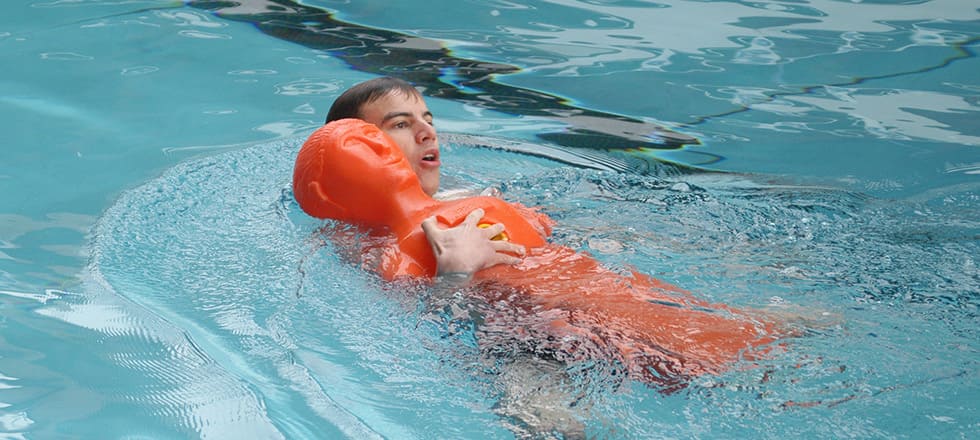 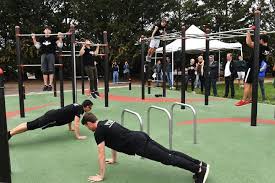 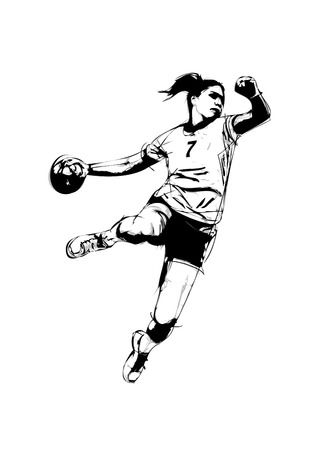 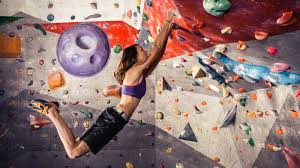 NB : activités prévisionnelles (selon disponibilités installations sportives et choix des élèves)POURQUOI ?Découvrir ou approfondir une Activité Physique Sportive et Artistique (APSA)Faire réfléchir l’élève sur leur pratique physique au travers de thèmes d’études suivants : APSA et métiers du sport, APSA et santé, APSA et prévention.Conduire des projets sportifs (organiser une rencontre sportive…)Mettre en relation les pratiques et les problématiques de sociétéPOUR QUI ? Des élèves sportifs et motivés pour élaborer des projets, désireux d’avoir une autre approche des APSA.  Une attitude volontaire, dynamique, réfléchie et responsable ainsi que le goût de l’effort et du dépassement de soi sont nécessaires.CONDITIONS ? 			                               Avoir une bonne condition physique et une motivation pour tous les sports                             Avoir un niveau scolaire satisfaisant			  Etre volontaire pour participer ponctuellement aux activités du mercredi après-				midi (formation au secourisme et participation/organisation cross, raids de l’UNSS…)Organisation : 3 heures d’OPTION EPS le mercredi matinAu cours des 3 années, seront proposées 3 à 6 activités différentes avec choix possible entre handball/badminton et crossfit/raids par exemple.Niveaux de qualification : Obtention du test de formation aux premiers secours (PS1)Préparation aux tests pratiques du BSB (Brevet Surveillant Baignade) et au Test d’Aptitude au Sauvetage Aquatique (prérequis pour s’inscrire au concours de professeur d’EPS)Le + : des points en + pour l’obtention du BAC (notes des années de première et terminale)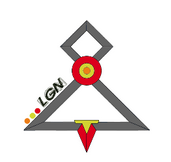 OPTION EPS AU LGN2020En secondeNatation/sauvetage + HandballActivité physique + production écrite/diapo ou animation d’une situation…2021En premièreEscalade + Raid santéActivité physique + Organisation d’un projet collectif (organisation d’un raid…)Notes trimestrielles en continu, comptant pour le BAC2022En terminaleSauvetage + BadmintonActivité physique + réalisation d’un dossier avec soutenance orale (technologies, sciences des APSA…)Notes trimestrielles en continu, comptant pour le BAC